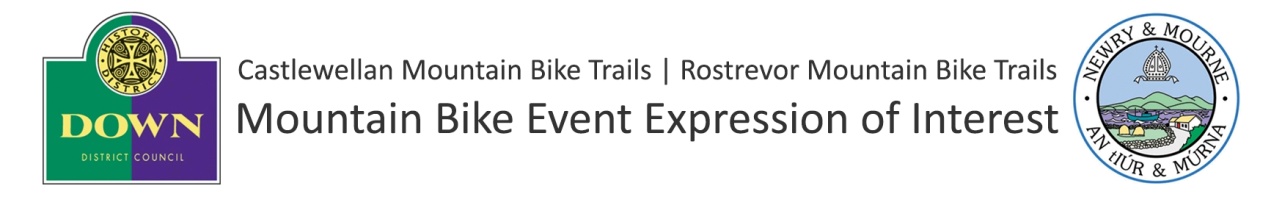 All applicants must complete Section 1Annual Calendar Applicants i.e. 'Commercial', 'Club' and 'Charity / Voluntary / Community Event with 51+ participants' MUST complete Section 1&2. SECTION 1Applicants Details Event Details SECTION 2 Assessment Details - 'Commercial', 'Club' & 'Charity / Voluntary / Community Events  with 51+ participants ' Only The assessment panel will use the following criteria to select which events will be included in the Annual Calendar 2014.  Events must score in excess of 60% to be accepted and a ranking system may be used if oversubscribed. Please extend boxes as required. Declaration:I understand this is the first phase of a two phase process.If this expression of interest is successful the Mourne Mountain Bike Ranger will contact me to discuss the next steps including any conditions to my proposed event taking place.The second phase will involve the submission of a detailed event management plan and evidence of public liability insurance to a minimum value of £5 million. Applications should be sent to:Organisation  Main Contact NameAddressTelephone LandlineTelephone Mobile Email AddressPlease outline your experience of delivering events of a similar nature and managing associated risksProposed Name of EventEvent Type Please delete as appropriate*  CommercialYes / No*ClubYes / No*Charity / Voluntary / Community Event  - 51+ participants Yes / No*    Charity / Voluntary / Community Event  - 20- 50 participantsYes / No*Exceptional Yes / No*Date of Proposed Event  (Preferred Date)Other Dates (If preferred date unavailable)Estimated Number of ParticipantsEstimated Numbers Spectators Description of EventWill the event require the trails or sections of the trails to be closed at any time?If yes, please provide details of sections requiring closure: Will you require to use temporary informal trails or forest roads which are not part of the official trail system?N.B. Only in exceptional  circumstances will permission be given for events to use temporary informal trails.The event organiser must indemnify the trail managing council for any claim arising from informal trail during construction, event and remediation period. Please note detailed trail specification and construction and remediation plans will be required in the Event Management Plan.     YES /NO * delete as appropriate If yes, please include detailed plans of any required informal trails on a base map with this expression of interest. Please outline your organisations experience in organising similar events - 40%Please outline how your event will raise the profile of the trail centre - 25%Please outline what steps you will take to ensure the local area benefits from the economic impact of the event - 25% Signed:Date: